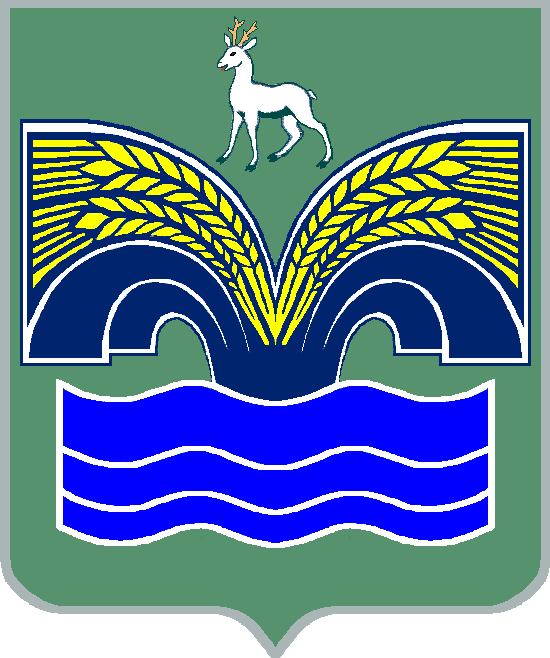 АДМИНИСТРАЦИЯСЕЛЬСКОГО ПОСЕЛЕНИЯ КОММУНАРСКИЙ МУНИЦИПАЛЬНОГО РАЙОНА КРАСНОЯРСКИЙСАМАРСКОЙ ОБЛАСТИПОСТАНОВЛ Е Н И Е                                       от  28 марта 2022 года  № 15Отчет по реализации муниципальных программ за 2021 год в сельском поселении Коммунарский муниципального района Красноярский Самарской области      В соответствии с Федеральным законом от 26.04.2007 № 63-ФЗ "О внесении изменений в Бюджетный кодекс Российской Федерации в части регулирования бюджетного процесса и приведении в соответствие с бюджетным законодательством Российской Федерации отдельных законодательных актов Российской Федерации", Федеральным законом от 06.10.2003 № 131-ФЗ "Об общих принципах организации местного самоуправления в Российской Федерации", Уставом сельского поселения  Коммунарский муниципального района  Красноярский, администрация  сельского поселения Коммунарский муниципального района Красноярский ПОСТАНОВЛЯЕТ:Утвердить отчет об исполнении  муниципальной программы «Развитие малого и среднего предпринимательства на территории сельского поселения Коммунарский муниципального района Красноярский Самарской области на 2020-2022 годы» за 2021 год согласно приложению  1.Опубликовать настоящее постановление в газете «Красноярский вестник» и разместить на официальном сайте муниципального района Красноярский в сети Интернет.Глава сельского поселения Коммунарский муниципального района КрасноярскийСамарской области                                                                      В. С. Волгушев                                                                                                                                                                                   ПРИЛОЖЕНИЕ № 1                                                                                      к постановлению  администрации                                                                                     сельского поселения Колммунарский                                                                                   муниципального района   Красноярский                                                                                Самарской области                                                                                       от 28 марта 2021 года № 15Отчетоб исполнении муниципальной программы «Развитие малого и среднего предпринимательства на территории сельского поселения Коммунарский муниципального района Красноярский Самарской области на 2020-2022 годы» за 2021 год.Программные мероприятия: муниципальной программы «Развитие малого и среднего предпринимательства на территории сельского поселения Коммунарский муниципального района Красноярский Самарской области на 2020-2022 годы» утверждена постановлением администрации сельского поселения Коммунарский муниципального района Красноярский Самарской области от 11.11.2019 г № 63.Сроки и этапы выполнения программы: 2020-2022 годы. Исполнители: Администрация сельского поселения  Коммунарский муниципального района Красноярский Самарской области. Запланированное финансирование: На 2021 год финансирование запланировано в размере 5 000 рублей.
          Данная программа направлена на достижение основной цели:
- -сохранение и приумножение производственного потенциала малого и среднего предпринимательства на территории сельского поселения Коммунарский муниципального района Красноярский Самарской области;-создание условий для развития малого и среднего предпринимательства на территории поселения, создание новых рабочих мест.
           В 2021 году для реализации намеченных целей выполнены следующие задачи:
- создание благоприятных условий для развития малого и среднего предпринимательства;-оказание административно-организационной и информационной поддержки субъектам малого и среднего предпринимательства;-  увеличение  доли  малых предприятий в валовом выпуске продукции, производству  работ, оказания услуг;- создание новых рабочих мест на территории сельского поселения Коммунарский.Муниципальная программа включает следующие мероприятия: приложение  к отчету о реализации муниципальной программы.Анализ факторов, повлиявших на ход реализации муниципальной программы:   Факторы, повлиявшие на ход реализации муниципальной программы в 2020 году, Постановление Губернатора Самарской области от 30.03.2020 года № 64 «О введении режима повышенной готовности в связи с угрозой распространения новой коронавирусной инфекции, вызванной 2019-nCoV"         Эффективность реализации муниципальной программы в 2021 году составляет 0%.
         Вывод: В 2021 году программа не выполнена.                                                                                                                                                                                    Приложение к отчету о реализации муниципальной программыПеречень мероприятий муниципальной программы «Развитие малого и среднего предпринимательства на территории сельского поселения Коммунарский муниципального района Красноярский Самарской области на 2020-2022 годы» за 2021 год№ 
п/пНаименование мероприятияКол-во оказанных услуг2021 г.Источник   
финансированияИсполнитель12345Раздел 1. Развитие инфраструктуры поддержки малого и среднего предпринимательстваРаздел 1. Развитие инфраструктуры поддержки малого и среднего предпринимательстваРаздел 1. Развитие инфраструктуры поддержки малого и среднего предпринимательстваРаздел 1. Развитие инфраструктуры поддержки малого и среднего предпринимательстваРаздел 1. Развитие инфраструктуры поддержки малого и среднего предпринимательства1.Содействие образованию общественных объединений 
предпринимателей Совет предпринимателей сельского поселения Коммунарский      0Финансированиене требуетсяАдминистрация сельского поселения Коммунарский 2.Проведение встреч Главы поселения с предпринимателями сельского поселения КоммунарскийРаздел 2. Информационное обеспечение субъектов малого и среднего предпринимательства через инфраструктуру                          
поддержки малого предпринимательстваРаздел 2. Информационное обеспечение субъектов малого и среднего предпринимательства через инфраструктуру                          
поддержки малого предпринимательстваРаздел 2. Информационное обеспечение субъектов малого и среднего предпринимательства через инфраструктуру                          
поддержки малого предпринимательстваРаздел 2. Информационное обеспечение субъектов малого и среднего предпринимательства через инфраструктуру                          
поддержки малого предпринимательстваРаздел 2. Информационное обеспечение субъектов малого и среднего предпринимательства через инфраструктуру                          
поддержки малого предпринимательства1.Обеспечение  участия субъектов малого и среднего  предпринимательства в межрайонных, региональных   и межрегиональных  выставках и ярмарках                          0Финансированиене требуетсяАдминистрация сельского поселения Коммунарский 2.Освещение тематики развития малого и среднего предпринимательства  в газете «Красноярские новости»  и на официальном сайте Администрации муниципального района Красноярский в разделе «Поселения» для  формирования   положительного общественного   мнения   о   малом предпринимательстве  и   повышения информированности общественности о проблемах малого предпринимательства               0Финансирование не требуетсяАдминистрация сельского поселения Коммунарский 3.Организация и проведение «Дня российского предпринимательства»  совместно с Советом предпринимателей Красноярского района0Финансирование не требуетсяАдминистрация сельского поселения Коммунарский Раздел 3. Научно-методическое, техническое и финансовое обеспечение подготовки кадров малого предпринимательстваРаздел 3. Научно-методическое, техническое и финансовое обеспечение подготовки кадров малого предпринимательстваРаздел 3. Научно-методическое, техническое и финансовое обеспечение подготовки кадров малого предпринимательстваРаздел 3. Научно-методическое, техническое и финансовое обеспечение подготовки кадров малого предпринимательстваРаздел 3. Научно-методическое, техническое и финансовое обеспечение подготовки кадров малого предпринимательства  1.Оказание содействия МАУ «Центр поддержки предпринимательства,  туризма и реализации молодежной политики муниципального района Красноярский Самарской области»  в проведении профессионального праздника «День российского предпринимательства»                  и мероприятий, приуроченных к празднику0Финансирование  не требуетсяАдминистрация сельского поселения Коммунарский ИТОГОИТОГО0